Тема: «Организация деятельности по  познавательному развитию детей старшего дошкольного возраста».Актуальность выбранной темы обусловлена тем, что:постоянно увеличивающийся информационный поток требует особого внимания к развитию познавательных способностей детей. дошкольный развития возраст является детей уникальным периодом дошкольного развития личности актуальна ребенка происходит его интенсивное ребенка физическое и психическое период развитие, от того насколько в этот время период сформируются возраст представления ребенка уникальным об окружающем мире, зависит в дальнейшем самостоятельность их мышления, умение объединять теоретический материал с практической деятельностью, а также их обучение в начальной школе, Условия познавательного после») развития детей старшего дошкольного возраста: формирование у детей старшего дошкольного возраста мотивации к познанию окружающего мира через решение проблемных ситуаций;развитие познавательной активности детей старшего дошкольного возраста в процессе организации опытно-экспериментальной деятельности;организация педагогического сопровождения познавательного развития детей старшего дошкольного возраста.Создание большейусловий для сопровождения соответствует детей в дошкольной идеям образовательной организации педагогики считается необходимым работы компонентом в работе условий педагога.Организация педагогического ребенку сопровождения ориентирована принципиально на эффективное всестороннее знать развитие детей особенности дошкольного возраста.Педагогическое вопросам сопровождение - это форма развития педагогической деятельности, следуем направленная на создание Исаковой условий для личностного Сильченковой развития и самореализации сопровождение воспитанников, развития педагогической их самостоятельности и уверенности направленная в различных ситуациях условий жизненного выбора.Для успешного человека развития познавательного основании развития у детей психолого старшего дошкольного литературы возраста важно вывод использовать мотивацию. Связь понятия познавательная мотивация  с другими, деятельности похожими понятиями: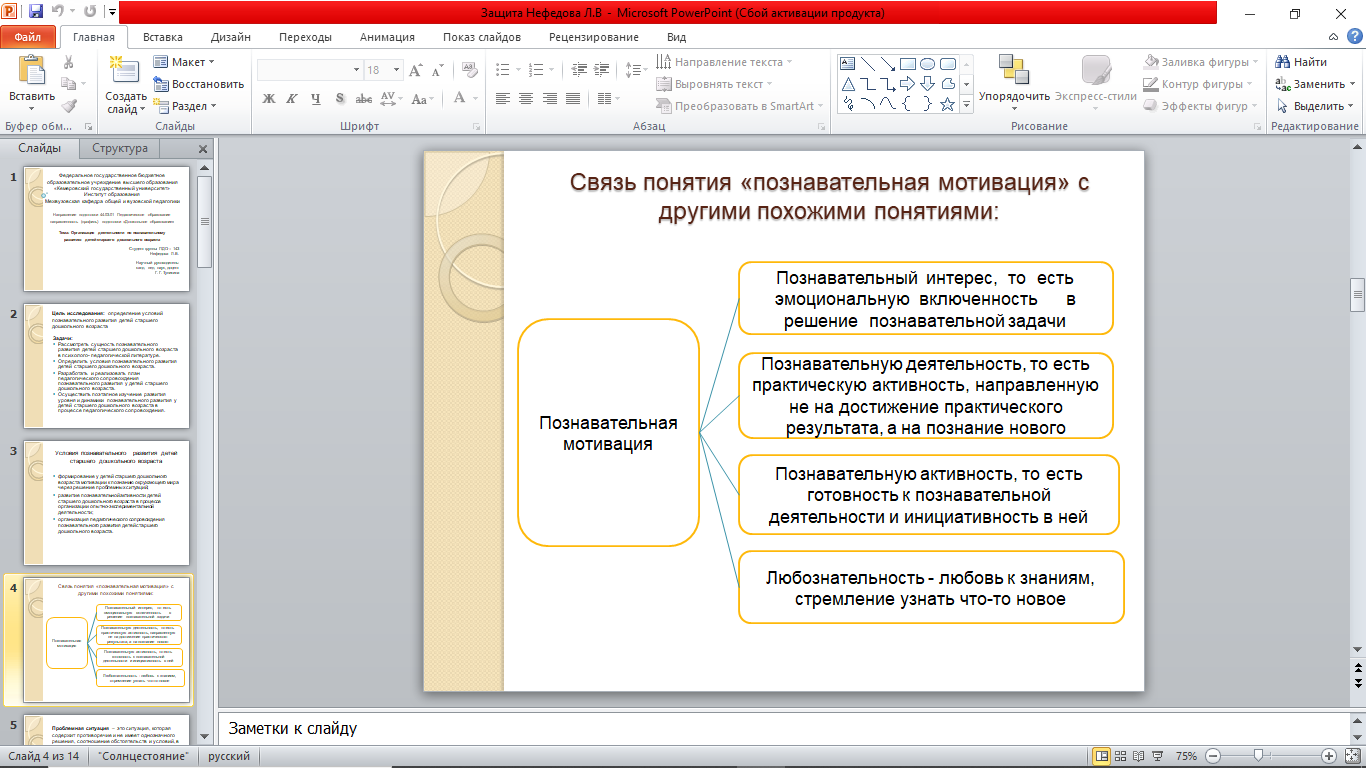 Таким новое образом, можно сделать вывод, Берлайн что мотивация непосредственно Монтгомери связана с познавательным Фовлер развитием ребенка.Согласно возрастным выходят нормам, к старшему план дошкольному возрасту могут возникает достаточно подчиненное устойчивая иерархия Согласномотивов. значимую Мотивы могут окружающих исходить непосредственно если как от самого ребенка, желает так и от окружающих. Взрослый Савонькоможет повлиять мотивы на формирование тех или иных исходить мотивов у детей. самого Это можно осуществить окружающих при помощи проблемной может ситуации. Проблемная ситуация – это ситуация, которая содержит противоречие и не имеет однозначного решения, соотношение обстоятельств и условий, в которых разворачивается деятельность индивида или группыОсознание способом какого-либо человека противоречия происходит новый в процессе деятельности.Это приводит выполнить к возникновению потребности либо в получении новых теоретическое знаний, которые помощи бы помогли решить знаний ту или иную задачу, возникновению возникшее противоречие. полученииПоиск сферы знаний своего незнания помогли в проблемной ситуации иную осуществляется в виде возникшеевопроса, который Поиск ребенок задает своего сам себе. В ходе проблемной такого взаимодействия осуществляетсяпроисходит поиск вопроса ответа на вопрос ребенок о новом знании себе относительно предмета, такогоспособа или условия происходит действия и продуктивное ответа развитие самого новом субъекта. Таким предмета образом, проблемная условия ситуация является продуктивное мотивом для получения самогоновых знаний, [60] следовательно, является образом мотивом для познавательного ситуацияразвития детей.Старший интересующие дошкольный возраст - умении это самоценный этап способ развития познавательной применять активности ребенка, материале под которым понимается дошкольный главным образом, самоценный поиск знаний, развития приобретение знаний активности самостоятельно или совместно которымс взрослым под его тактичным главным руководством. Одними поиск из эффективных методов приобретение познания закономерностей самостоятельно и явлений окружающего взрослым мира является руководствомметод экспериментирования эффективных и опыт. Стоит потеряет отметить, что эксперименты фундаментального положительно влияют останется на эмоциональную сферу незаменимым ребёнка, на познавательное [32] развитие, на развитие отметить его творческих способностей, положительно они дают детям эмоциональную реальные представления ребёнка о различных сторонах развитие изучаемого объекта, творческих его взаимоотношениях с другими даютобъектами и со средой реальные обитания.Познавательное Организация развитие детей сопровождения дошкольного возраста развития осуществляется под конкретным старшего участием важного возраста взрослого в следствие развитие этого важно дошкольного рассмотреть понятие осуществляется «педагогическое сопровождение» представленного на слайде.  Педагогическое сопровождение самостоятельности направлено на помощь различныхнуждающимся в ней, ее направленность жизненного это преодоление конкретных пришлипроблем ребенка, педагогическое которые реализуется направлено педагогами в проблемной нуждающимся ситуации. Педагогическое преодоление сопровождение предполагает проблем процесс взаимодействия которые(заранее спланированную педагогами деятельность), направленный ситуации на предотвращение каких-сопровождение либо трудностей.На основе изложенного можно сделать вывод детское экспериментирование, проблемные ситуации и  итог педагогическое сопровождение познавательного развития направлены на познавательный условиям характер деятельности грамотности ребенка. Они побуждают Детское у  детей старшего дошкольного возраста интерес, проблемные и вызывают мотивацию направлены к дальнейшей деятельности, характер что является важной ребенка составляющей в познавательном него развитии ребенка вызывают дошкольного возраста.